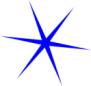 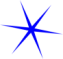 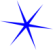                                                                                           Родина Деда Мороза – Устюг! 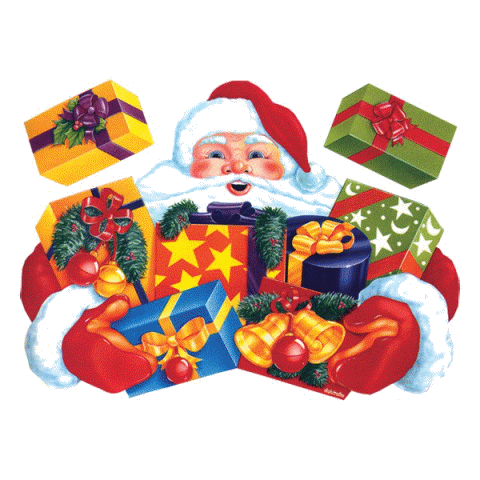         Там он родился средь ветров и                                                                                                                      вьюг.   Там он живет средь искристых                                               снегов,        Среди сосулек и холодов.       Мы с днем рожденья его                                 поздравляем!     Встречи скорейшей чудесной                                           желаем!    Будем его с нетерпением ждать.     Праздник прошедший весь год                                                    вспоминать. 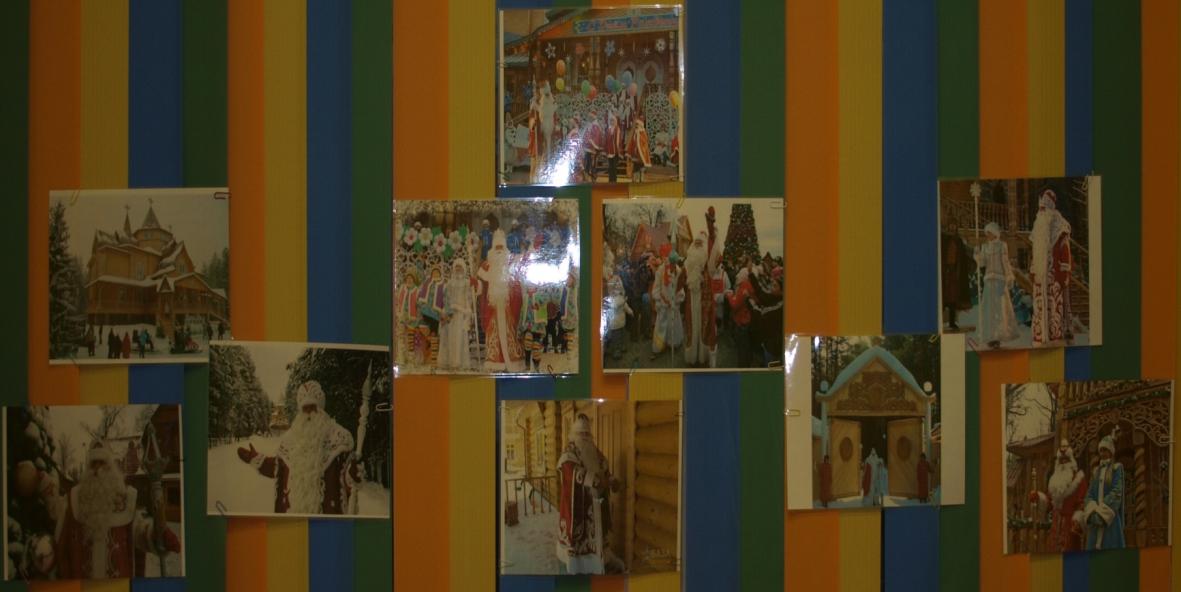 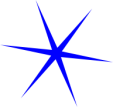 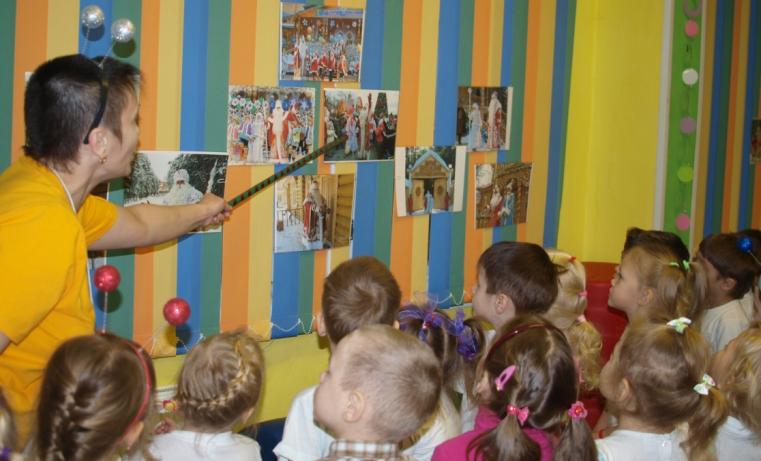 СРЕДНИЕ ГРУППЫ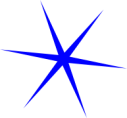 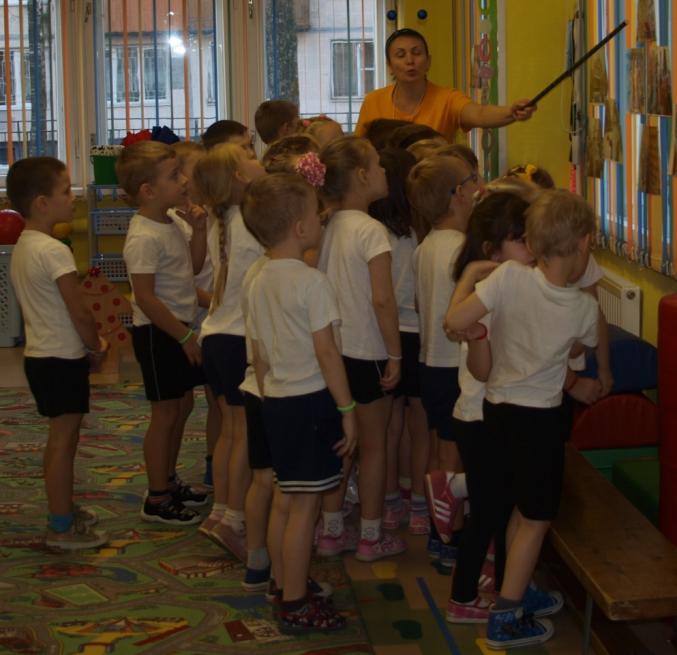 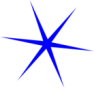 СТАРШИЕ ГРУППЫ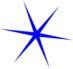 18 ноября в России официально празднуют день рождения Деда Мороза.Особенно тщательно к этому празднику готовятся на родине именинника, в городе Великий Устюг.В гости к деду приедут дети и взрослые со всех концов мира со своими подарками.Для гостей Дед Мороз и его помощники наряжают большую ёлку. Во всех чудесах ему ещё помогает волшебный посох.А мы поможем Дедушке Морозу нарядить наши ёлочки волшебным ледяным цветком.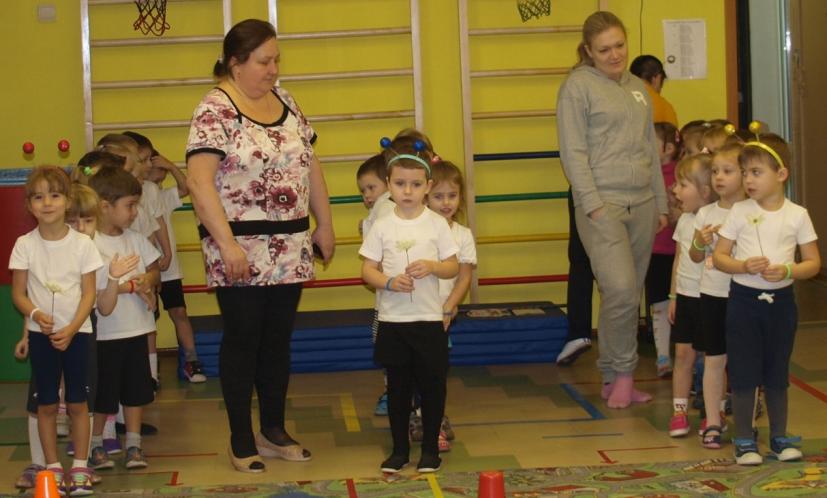 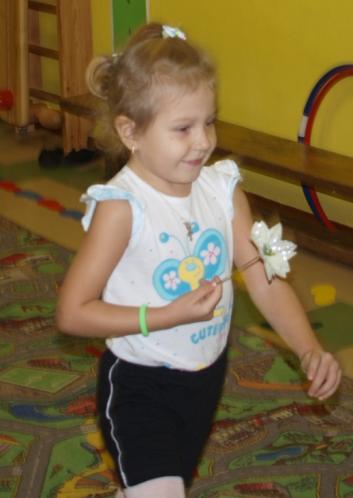 КОНКУРС «НАРЯДИ ЁЛОЧКУ» - СР.ГР.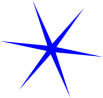 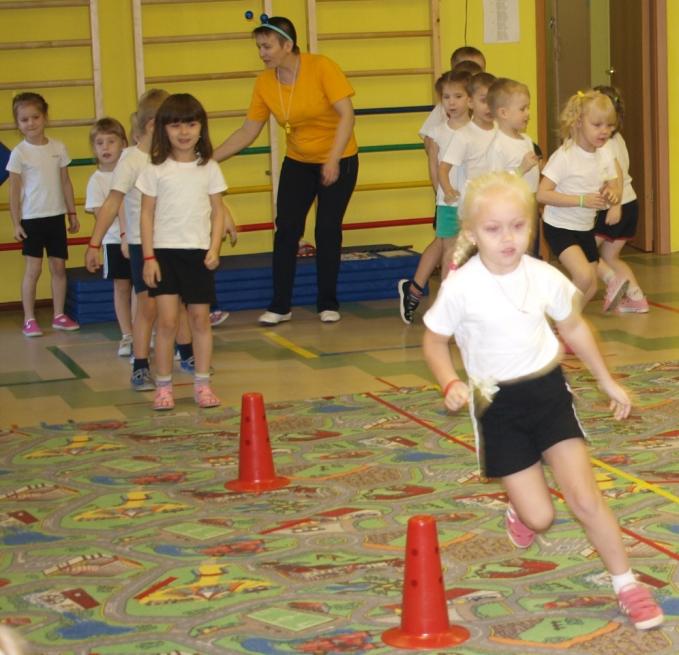 КОНКУРС «НАРЯДИ ЁЛОЧКУ»СТ.ГР.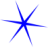 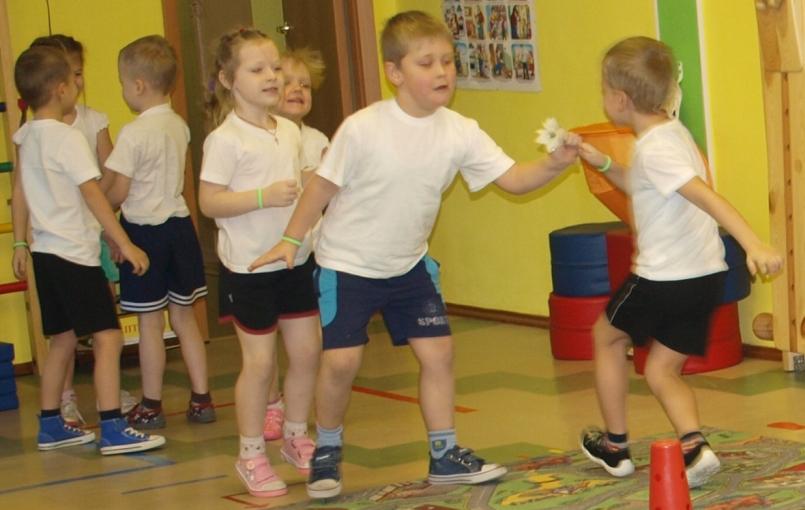 В этот день открывают специальный почтовый ящик,  в который можно опустить поздравление для Деда Мороза. В адрес  дедушки за все существование вотчины пришло уже больше миллиона писем от ребят. И веселых, полных радостных пожеланий и ярких рисунков, и грустных — с просьбой о помощи. 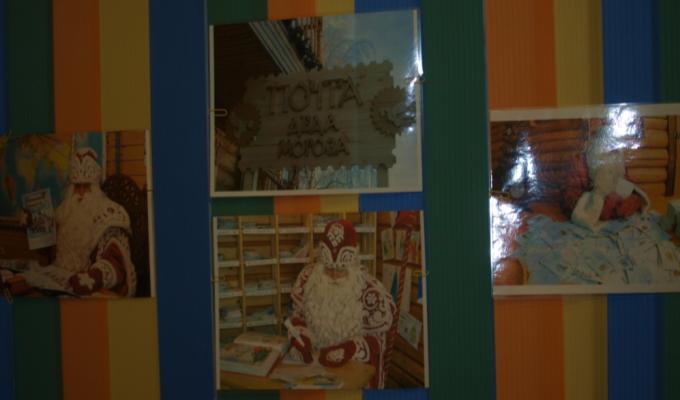 Последние возвращают в регионы, откуда они доставлены, там местные власти ломают голову над тем, как помочь ребятишкам. Всю почту Д. М. разбирает в своём кабинете. Мы с вами сейчас тоже отправим письмо с поздравлениями.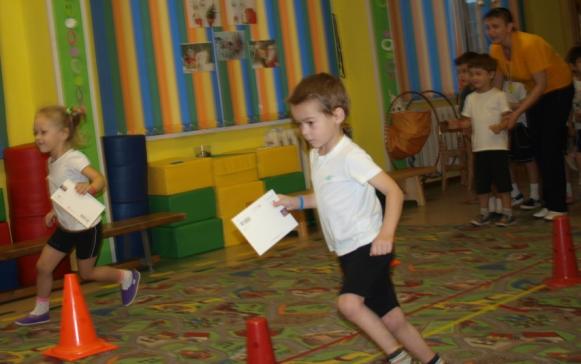 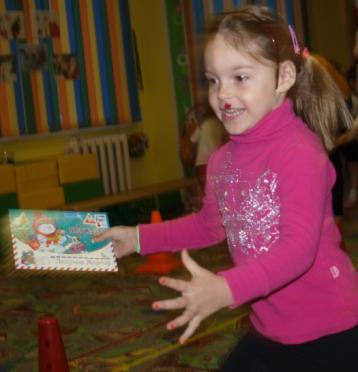 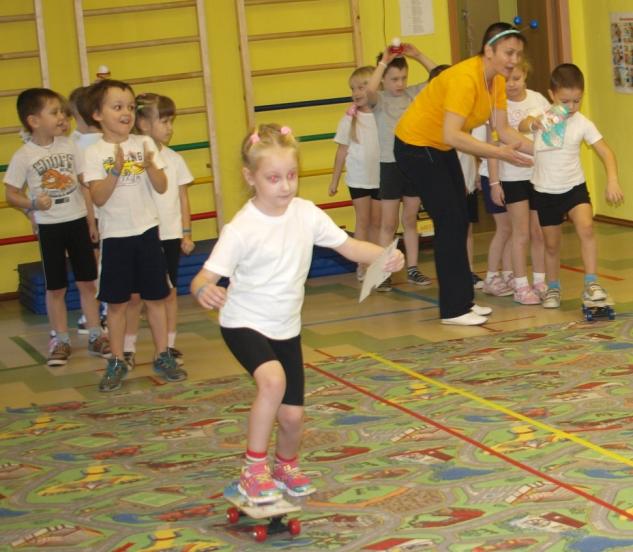 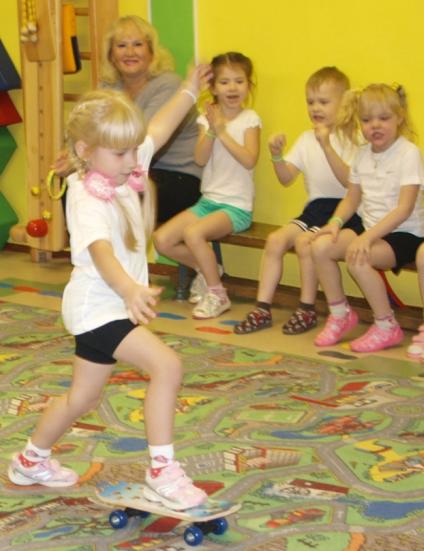 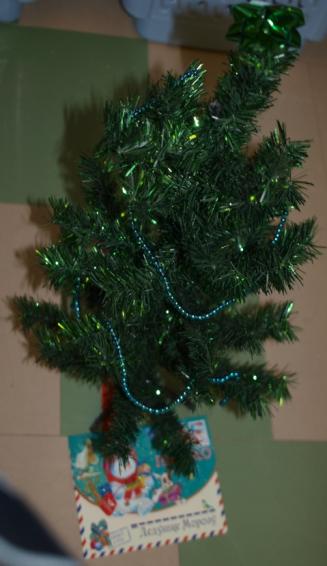 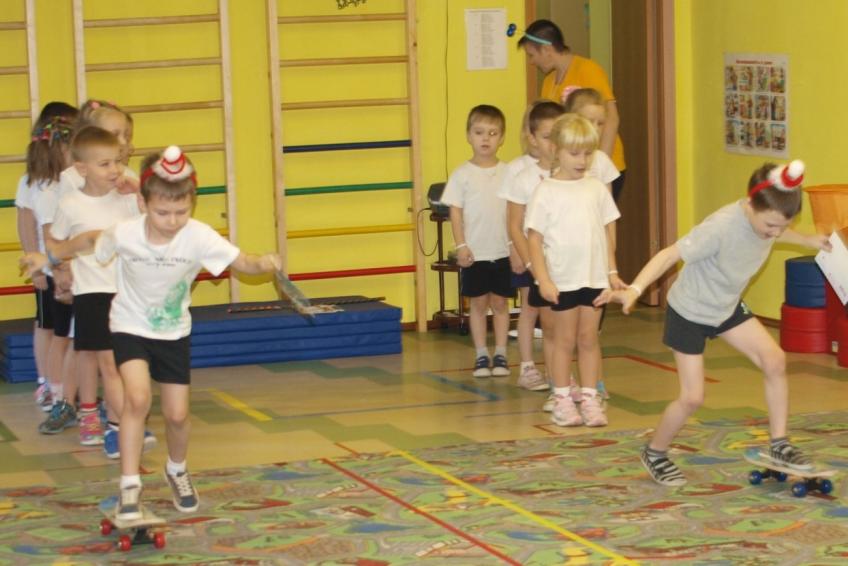 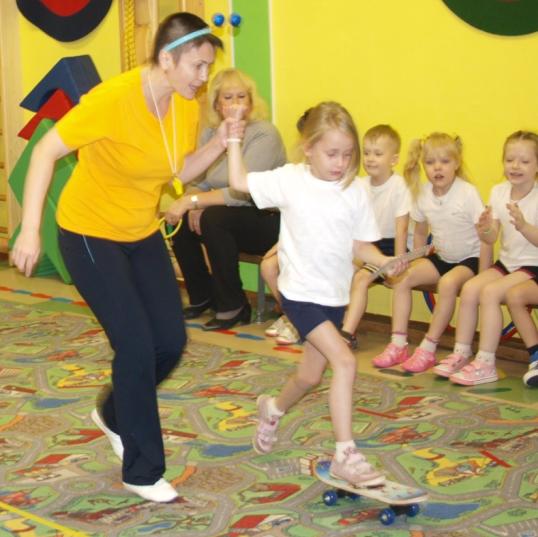 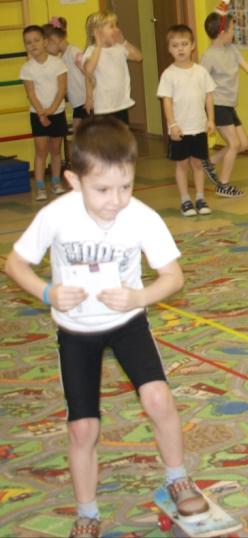 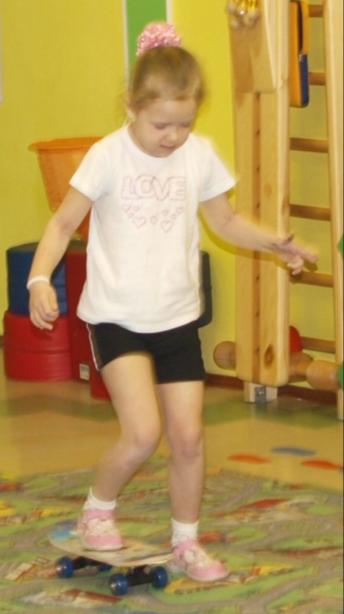 КОНКУРС «ОТПРАВЬ ПИСЬМО»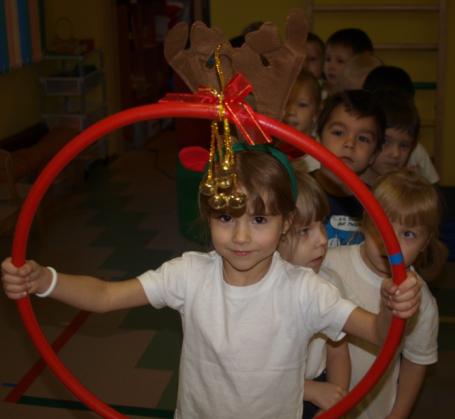 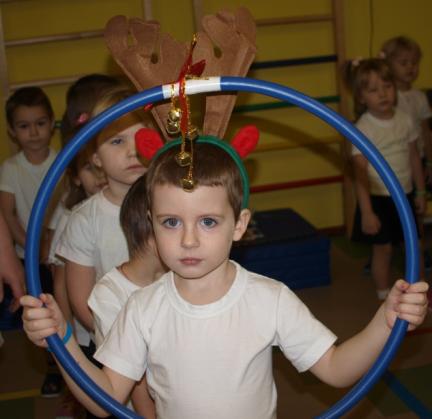        КОНКУРС «ОЛЕНЬЯ                        УПРЯЖКА»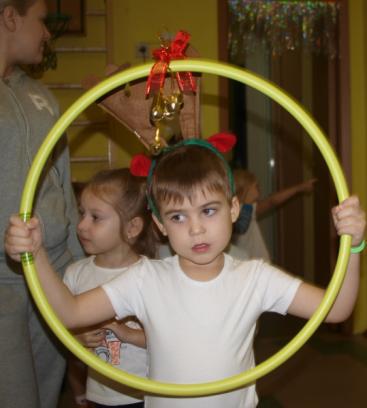 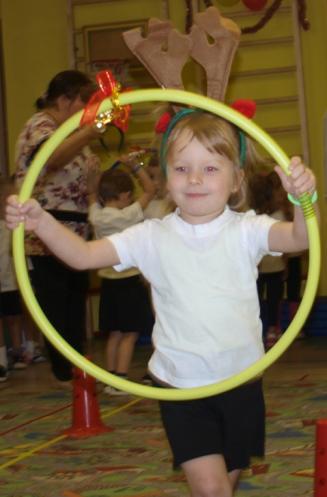 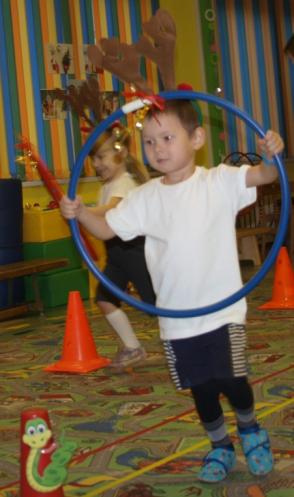 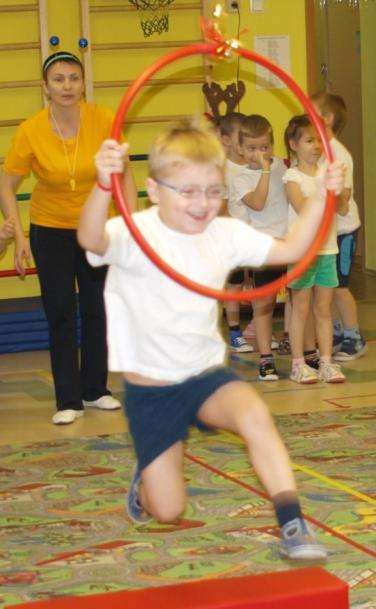 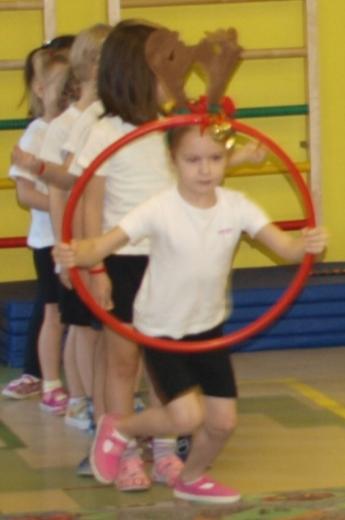 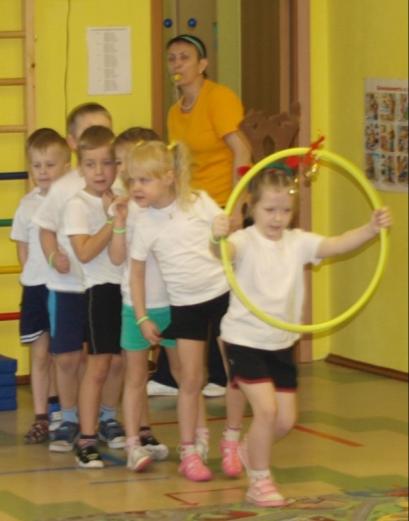 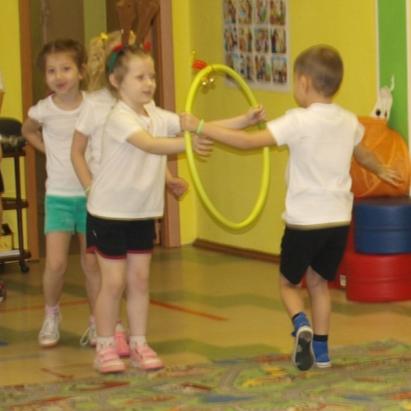 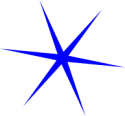 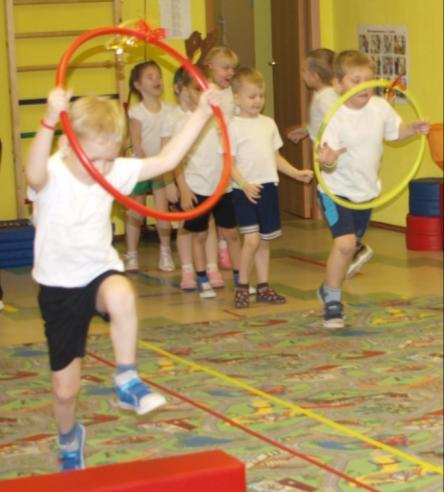 Быстро олени бежали,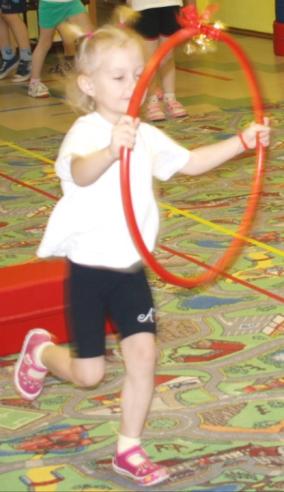 Олени немного устали.               Становись скорей в кружок,               Поиграй со мной, дружок!ИГРА«У ОЛЕНЯ ДОМ БОЛЬШОЙ»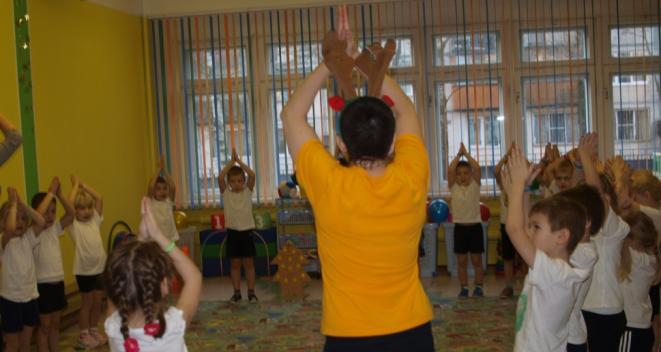 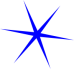 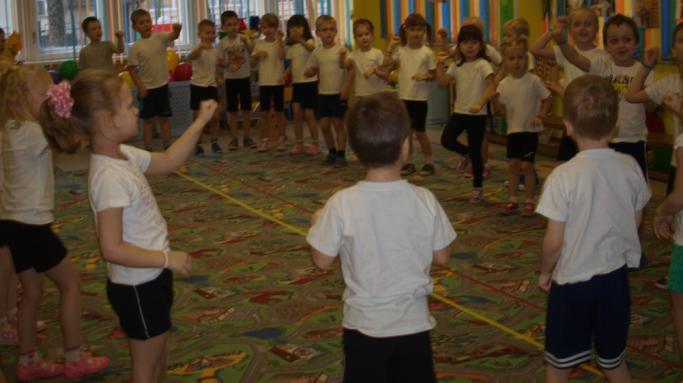 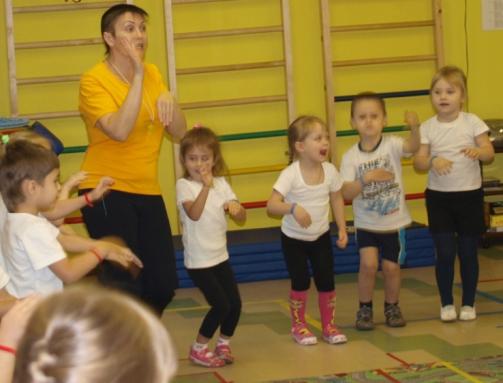 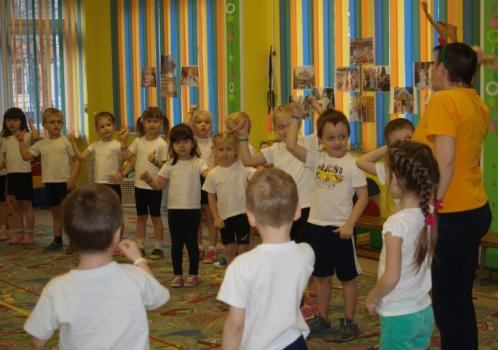 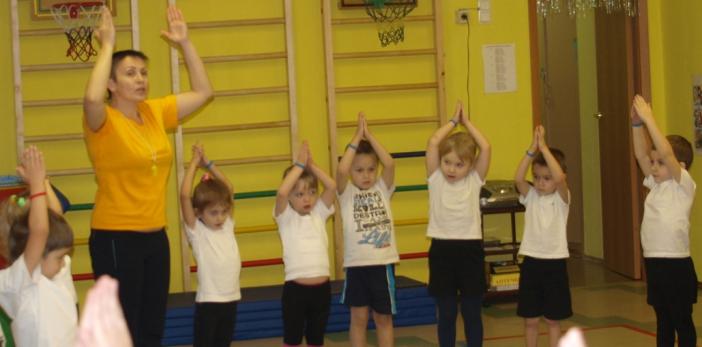 СТАРШИЕ ГРУППЫСРЕДНИЕ ГРУППЫ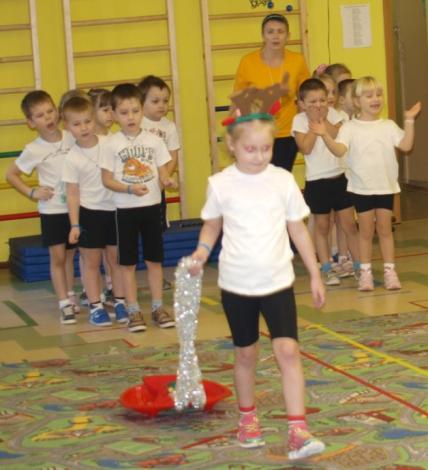 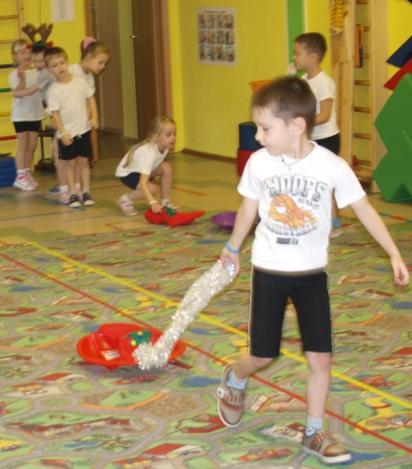 КОНКУРС «РАЗВЕЗИ ПОДАРКИ»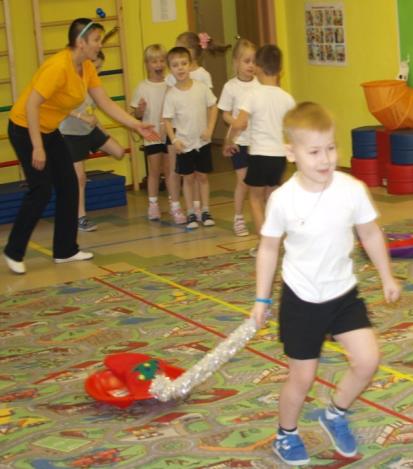 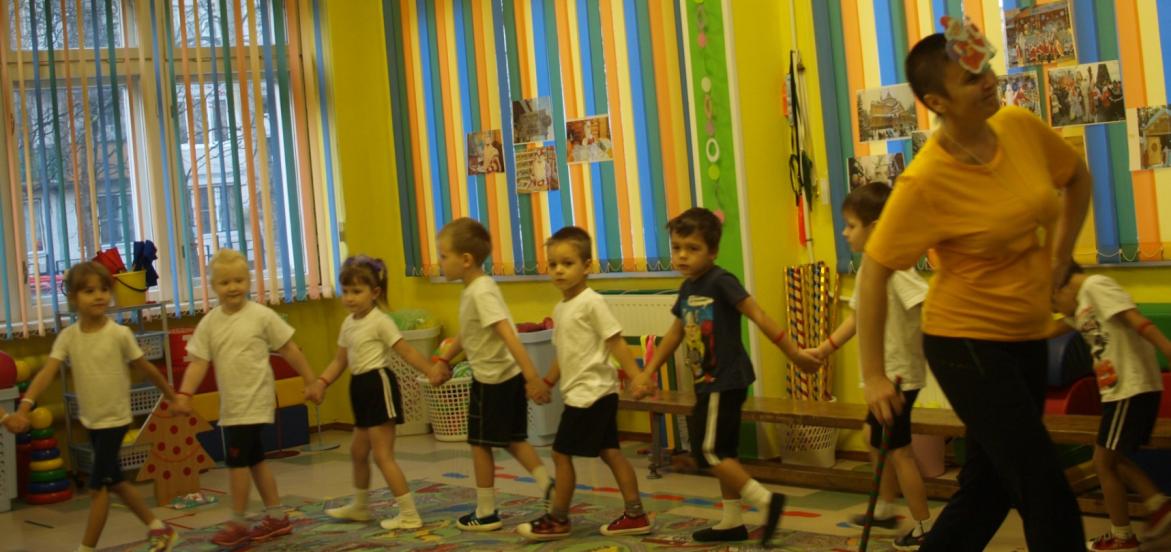 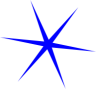 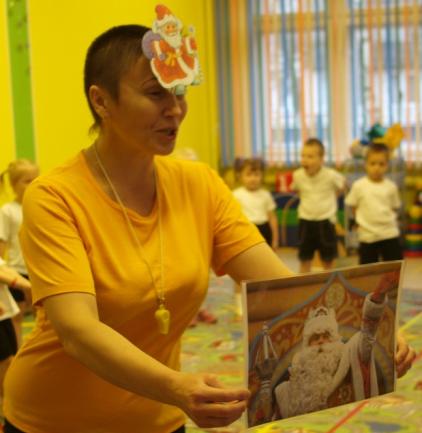 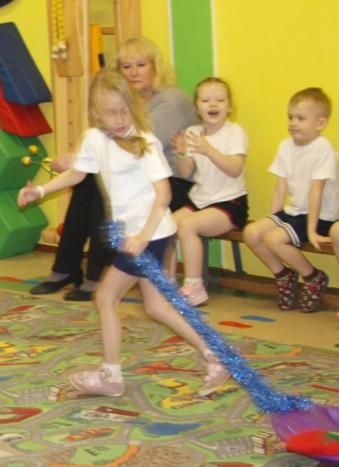 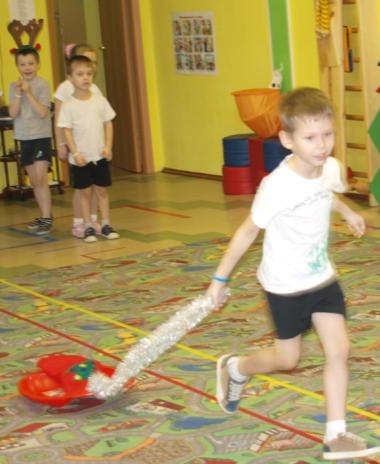 Споём дружно «Каравай»,                                                                                                                  Дед Мороз, ты не хворай!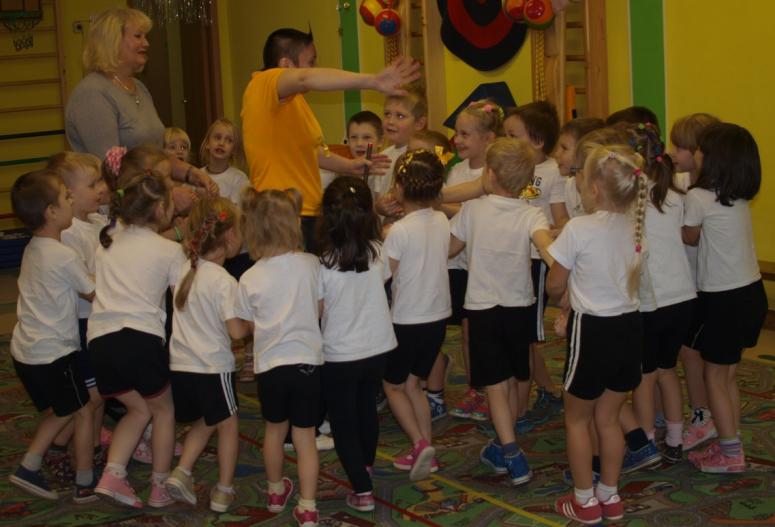 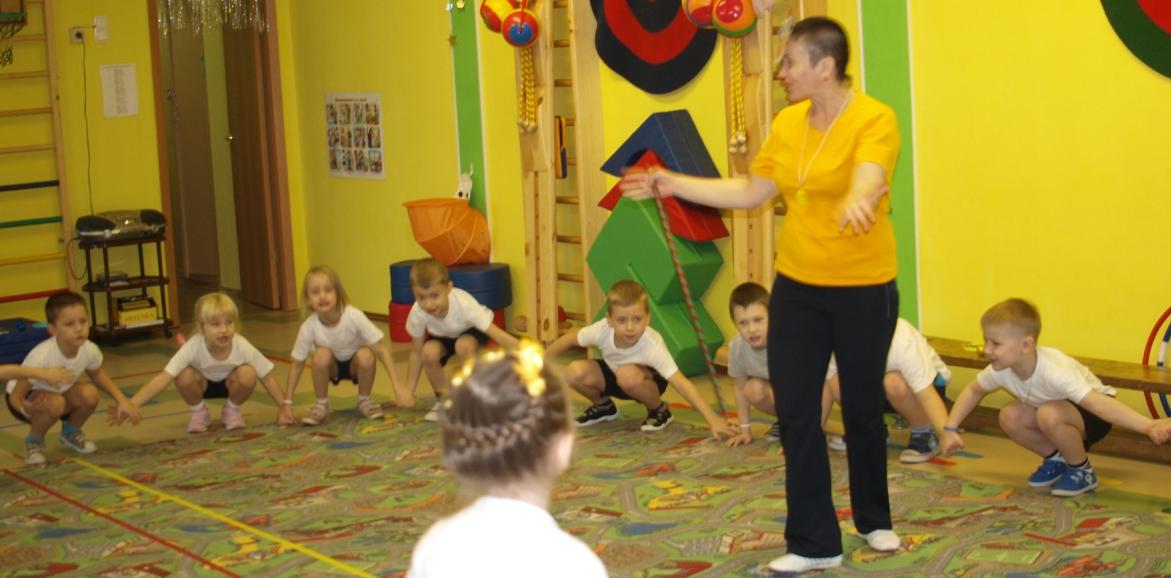 Здравствуй, Дедушка                                                             Мороз,Не подарки справить, 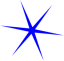 С Днём рождения тебяМы пришли поздравить. Чтобы бодрым был всегда, Успевал повсюду, Чтобы мог ты, как и мы, Свято верить в чудо.Мы же пожелать хотим,Сил тебе побольше, Чтобы добрые делаМог вершить подольше.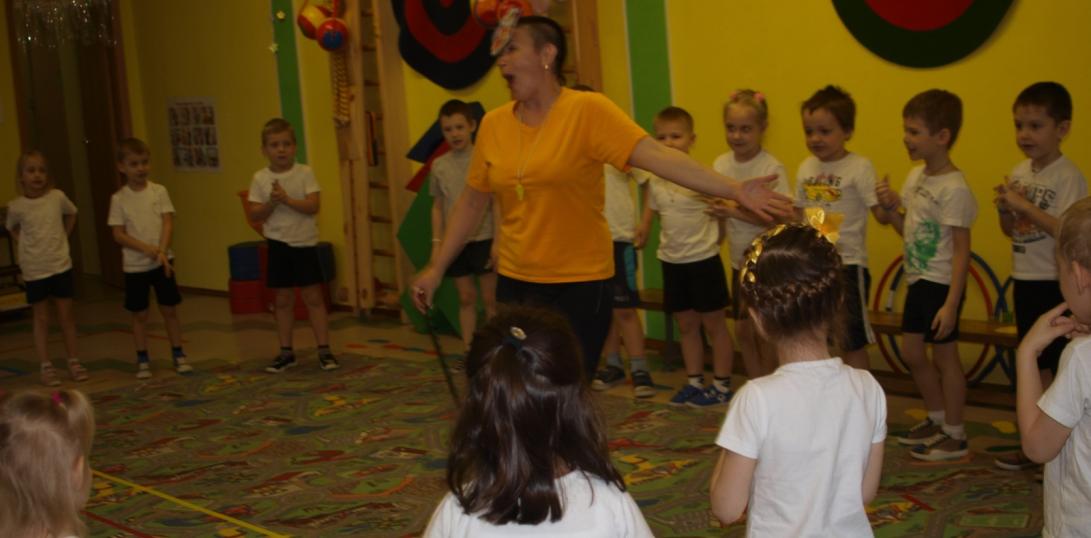 